Friday 6th May 2022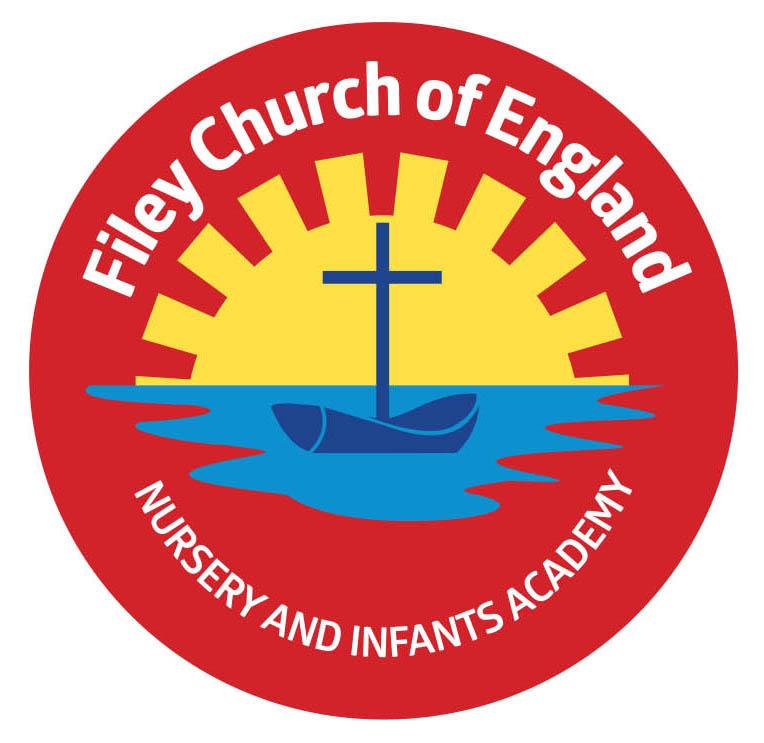 Dear Parents/CarersIt has been lovely to see children enjoying the nice weather and spending more time in the outdoor areas. Please ensure your child has their name clearly written in jumpers & cardigans so they can be returned to correct person. Warmer Weather!Now the weather is becoming warmer you are welcome to send your child into school with sun cream if you wish. It will need to be applied by your child and in a named bottle. Sun hats are also encouraged but please make sure they are named. We do have water fountains in school but you can send your child with a water bottle provided it is in a named bottle and does NOT contain fizzy pop or energy drinks.   Change of Dates!I have had to swap around the dates for Reception and Year 1 sports days so please ensure you have the correct date in your dairy:Tuesday 19th July – Reception Sports Day 1pmWednesday 20th July – Year 1 Sports Day 1pmOur school open evening date has also changed. This will now take place on Wednesday 29th June from 4pm-6pm. This is an opportunity to see your child’s work, chat with their teacher, visit their new teacher/classroom, ask any questions that you may have and sample the wonderful meals we provide in school.  Whole Class PhotosNext week on Tuesday 10th May each class will have their photograph taken together as a group. A copy of the photo and order form will be sent via email if you would like to purchase your child’s class photo. NURSERY if your child is in Nursery and does not normally attend school on a Tuesday morning you are welcome to bring them to the school office at 9.30am and wait while they are included in the Nursery photograph. Online Uniform OrdersPlease note that the last day to order uniform online is the 1st August 2022. You will need to visit price-buckland.co.uk to place your order. Please see the flyer attached to this email for more information. Remember we have a free second hand uniform cupboard to promote recycling, please phone the school office if you would like any items sending home with your child.  Year 2 Leavers ServiceOn Friday 1st July our year two children have been invited to attend a leaver’s service at St Martin’s Church in Scarborough. Children will arrive back to school a little bit later on this day so the pickup time will be 3.45pm. A separate letter will be sent out nearer the time. Opening Queen’s Jubilee Ceremony in Filey Memorial GardensOur school choir has been invited to sing at the opening ceremony in Filey Memorial Gardens on Thursday 2nd June at 11am. This is a community event and we are honoured to be part of this special occasion. Please come along and support us if you can! A separate letter will go out to the choir members next week.   I have added all the final diary dates with a few updates to take us to the end of this academic year. As always if you have any questions or concerns please talk to your child’s class teacher or phone the office on 344649.  We are here to help however we can. Remember to follow us on Twitter to see what is happening in school.  Warm WishesMrs Angela ClarkAngela ClarkHeadteacherDates for your diary: Tuesday 10th May – Whole Class Photos Monday 16th May – Open the Book Collective WorshipWednesday 18th May – Last swimming session for group 2Wednesday 25th May – First swimming session for group 3Thursday 26th May – Last after school PE club for Year 1Friday 27th May – Afternoon tea party to celebrate the Queen’s jubilee. Friday 27th May – School closes for half termThursday 2nd June – School choir sing for HM Queen Elizabeth II Platinum Jubilee in Filey Memorial Gardens – 11am Friday 1st June – Year 2 leavers service at St Martin’s Church in Scarborough Tuesday 7th June – School re-opens   Thursday 9th June – First after school PE club for NurseryMonday 13th June – Open the Book Collective WorshipThursday 16th June – Year 2 Outdoor Education Day – Dalby ForestFriday 24th June – Mrs Stubbs’ class poetry assemblyFriday 24th June – School reports go out to parents Wednesday 29th June – Open Evening 4pm-6pm * change of dateThursday 30th June – Year 1 Outdoor Education Day – Glenn Gardens & Filey BeachFriday 1st July – Mrs Jackson’s poetry assemblyTuesday 5th, Wednesday 6th & Thursday 7th July – Year 2 transition days to the Junior SchoolWednesday 6th July – Transition day for all other year groups in school  Friday 8th July – Nursery Enterprise 2.15pmMonday 11th July – Last Open the Book Collective Worship of this academic yearThursday 14th July – Reception Outdoor Education Day – Filey BeachThursday 14th July – Last after school PE club for NurseryFriday 15th July – Summer Fair 3pm-4.30pmMonday 18th July – Year 2 Sports Day 1pmTuesday 19th July – Reception Sports Day 1pm * change of dateWednesday 20th July – Year 1 Sports Day 1pm * change of dateThursday 21st July – Nursery Sports Day 1pmThursday 21st July – Year 2 leavers party 5pm – 6.30pm Friday 22nd July – Year 2 leavers assembly 11amFriday 22nd July – Whole School Family Picnic 12pm – everyone invited!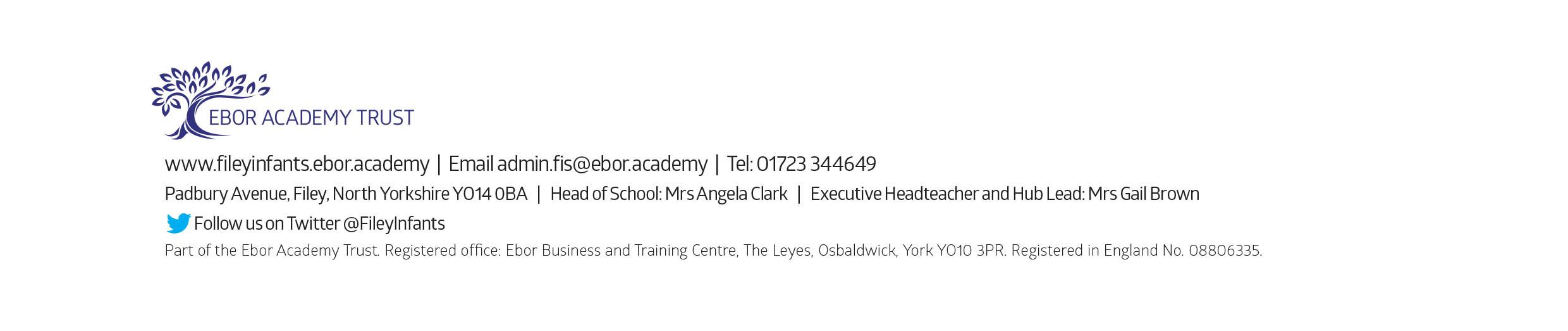 